APPOINTED AGENT TO AUCTION FISH CAUGHT BY THE LICENSED FISHING VESSELI,,(Owner name of Fishing Vessel)(Owner name of Fishing Vessel)(NRIC No.)of Fishing Vessel SMFof Fishing Vessel SMFdo hereby appointdo hereby appoint(Vessel No.),(Name of Company)(Name of Company)(Name of Company)(UEN No.)as the agent to auction the fish catch landed by the above Fishing Vessel.as the agent to auction the fish catch landed by the above Fishing Vessel.as the agent to auction the fish catch landed by the above Fishing Vessel.as the agent to auction the fish catch landed by the above Fishing Vessel.as the agent to auction the fish catch landed by the above Fishing Vessel.I shall inform Singapore Food Agency (SFA) if this arrangement has been terminated.I shall inform Singapore Food Agency (SFA) if this arrangement has been terminated.I shall inform Singapore Food Agency (SFA) if this arrangement has been terminated.I shall inform Singapore Food Agency (SFA) if this arrangement has been terminated.I shall inform Singapore Food Agency (SFA) if this arrangement has been terminated.Signature of OwnerSignature of OwnerDateDateRepresentative’s name of the agent’s companyRepresentative’s name of the agent’s companyAgent’s Company StampAgent’s Company Stamp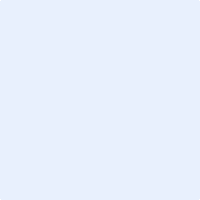 